ПОСТАНОВЛЕНИЕ«_14__»__01_______2021г.                    №7пгт.ЭнемО внесении изменений в Положение «О порядке признания и списания безнадежной к взысканию задолженности по арендной плате и начисленным пеням за земельные участки, государственная собственность на которые не разграничена, находящиеся в муниципальном образовании «Энемское городское поселение», утвержденное постановлением администрации муниципального образования «Энемское городское поселение» от  21.05.2019г. № 122                      Во исполнение протеста прокурора Тахтамукайского района от 15.12.2020г. № 07-27-2020/358 на Положение «О порядке признания и списания безнадежной к взысканию задолженности по арендной плате и начисленным пеням за земельные участки, государственная собственность на которые не разграничена, находящиеся в муниципальном образовании «Энемское городское поселение», утвержденное постановлением администрации муниципального образования «Энемское городское поселение» от  21.05.2019г. № 122, в целях приведения муниципального нормативного правового акта в соответствии с действующим законодательством, ПОСТАНОВЛЯЮ:Внести изменения в Положение «О порядке признания и списания безнадежной к взысканию задолженности по арендной плате и начисленным пеням за земельные участки, государственная собственность на которые не разграничена, находящиеся в муниципальном образовании «Энемское городское поселение», утвержденное постановлением администрации муниципального образования «Энемское городское поселение» от  21.05.2019г. № 122 изложив пункт 2 в новой редакции:    «2. Платежи в бюджет, не уплаченные в установленный срок (задолженность по платежам в бюджет) признаются безнадежными к взысканию и списывается задолженность по арендной плате и иным платежам за имущество и земельные участки в случае:   1) смерти физического лица - плательщика платежей в бюджет или объявления его умершим в порядке, установленном гражданским процессуальным законодательством Российской Федерации    2) признания банкротом индивидуального предпринимателя - плательщика платежей в бюджет в соответствии с Федеральным законом от 26.10.2002г.  № 127-ФЗ «О несостоятельности (банкротстве)» - в части задолженности по платежам в бюджет, не погашенной по причине недостаточности имущества должника;   2.1) признания банкротом гражданина, не являющегося индивидуальным предпринимателем, в соответствии с Федеральным законом от 26.10.2002г. № 127-ФЗ «О несостоятельности (банкротстве)» - в части задолженности по платежам в бюджет, не погашенной после завершения расчетов с кредиторами в соответствии с указанным Федеральным законом;    3) ликвидации организации - плательщика платежей в бюджет в части задолженности по платежам в бюджет, не погашенной по причине недостаточности имущества организации и (или) невозможности ее погашения учредителями (участниками) указанной организации в пределах и порядке, которые установлены законодательством Российской Федерации;    4) применения актов об амнистии или о помиловании в отношении осужденных к наказанию в виде штрафа или принятия судом решения, в соответствии с которым администратор доходов бюджета утрачивает возможность взыскания задолженности по платежам в бюджет;   5) вынесения судебным приставом-исполнителем постановления об окончании исполнительного производства и о возвращении взыскателю исполнительного документа по основанию, предусмотренному п.п. 3 или  4         ч. 1 ст. 46 Федерального закона от 02.10.2007г. № 229-ФЗ «Об исполнительном производстве», если с даты образования задолженности по платежам в бюджет прошло более пяти лет, в следующих случаях:   - размер задолженности не превышает размера требований к должнику, установленного законодательством Российской Федерации о несостоятельности (банкротстве) для возбуждения производства по делу о банкротстве;   - судом возвращено заявление о признании плательщика платежей в бюджет банкротом или прекращено производство по делу о банкротстве в связи с отсутствием средств, достаточных для возмещения судебных расходов на проведение процедур, применяемых в деле о банкротстве;   6) исключения юридического лица по решению регистрирующего органа из единого государственного реестра юридических лиц и наличия ранее вынесенного судебным приставом-исполнителем постановления об окончании исполнительного производства в связи с возвращением взыскателю исполнительного документа по основанию, предусмотренному п.п. 3 или 4                 ч. 1 ст. 46 Федерального закона от 02.10.2007г. № 229-ФЗ «Об исполнительном производстве», - в части задолженности по платежам в бюджет, не погашенной по причине недостаточности имущества организации и невозможности ее погашения учредителями (участниками) указанной организации в случаях, предусмотренных законодательством Российской Федерации. В случае признания решения регистрирующего органа об исключении юридического лица из единого государственного реестра юридических лиц в соответствии с Федеральным законом от 08.08.2001г. № 129-ФЗ «О государственной регистрации юридических лиц и индивидуальных предпринимателей» недействительным задолженность по платежам в бюджет, ранее признанная безнадежной к взысканию в соответствии с настоящим подпунктом, подлежит восстановлению в бюджетном (бухгалтерском) учете. Разместить настоящее постановление на официальном сайте администрации муниципального образования «Энемское городское поселение».Настоящее постановление вступает в силу с момента его обнародования. Глава муниципального образования«Энемское городское поселение»	  Х. Хотко  Проект внесен:Руководитель отдела по земельно-имущественным отношениям	  А. Лаюк  Проект согласован:Руководитель юридического отдела	  Б. Кошко     Заместитель главы администрации	  А. СихаджокРеспублика АдыгеяТАХТАМУКАЙСКИЙ РАЙОНадминистрация муниципального образования«Энемское городское поселение»385132, пгт. Энем, ул. Чкалова, 13тел.: (87771) 44-2-71, факс (87771) 42-5-10e-mail: admin_mo_egp@mail.ru  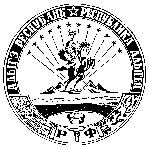 АДЫГЭ  РЕСПУБЛИКТЭХЪУТЭМЫКЪОЕ РАЙОНМУНИЦИПАЛЬНЭ  ЗЭХЭТ«ИНЭМ КЪЭЛЭ ТIЫСЫПIЭ»иадминистраций385132, къ. Инэм, ур. Чкаловым ыцIэкIэ щытыр, 13тел.: (87771) 44-2-71,  факс (87771) 42-5-10 e-mail: admin_mo_egp@mail.ru  